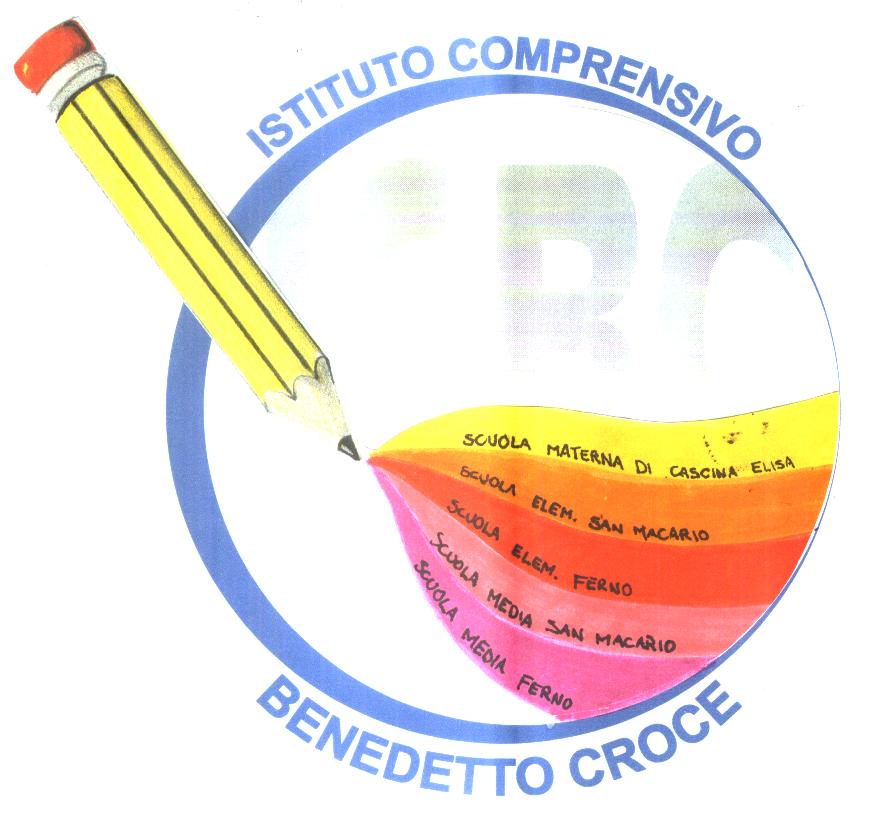 ISTITUTO COMPRENSIVO ‘B. CROCE’  FERNOScuola Secondaria 1°grado   San Macario a.s. 2023/2024ORARIO PRIMO GIORNO 12 SETTEMBRE 2023LE CLASSI PRIME ENTRERANNO ALLE ORE 9,00 ED USCIRANNO ALLE ORE 14,00.LE CLASSI SECONDE E TERZE ENTRERANNO ALLE ORE 8,00 ED USCIRANNO ALLE ORE 14,00.MATERIALE CLASSI PRIME: ASTUCCIO, DIARIO, QUADERNO, MATITE COLORATEMATERIALE CLASSI SECONDE E TERZE : ASTUCCIO, DIARIO, QUADERNO E COMPITI DELLE VACANZE1A2A3A1B2B3B8,00—————-DAL ZOTTOVERDE——————CARUSO/FELICEANGELILLO9,00CARUSO / SORRENTGALLOVERDEDAL ZOTTOPARIANI /FELICEANGELILLO10,00CARUSO/SORRENGALLOPARIANIANGELILLO/DEGANFAVUZZA/FELICEDAL ZOTTO11,00PARIANI/SORRENTVERDEFAVUZZAGALLOSCARPATO/DEGAN/ FELICEZANOLINI12,00FAVUZZAVERDESCARPATOANGELILLOZANOLINI/DEGANSORRENTINO13,00VERDESCARPATOZANOLINIFAVUZZAPARIANI/DEGANSORRENTINO1A2A3A1B2B3B8,00—————-INGLESEITALIANO——————ITALIANO / SOSTITALIANO9,00ITALIANO/SOSTMATEMATICAITALIANOINGLESEMATEMATICA/SOSTITALIANO10,00ITALIANO/SOSTMATEMATICAMATEMATICAITALIANO/SOSTFRANCESE/SOSTINGLESE11,00MATEMATICA/SOSTITALIANOFRANCESEMATEMATICATECNOLOGIA/S/ SMUSICA12,00FRANCESEITALIANOTECNOLOGIAITALIANOMUSICA/ SMATEMATICA13,00STORIATECNOLOGIAMUSICAFRANCESEMATEMATICA/SMATEMATICA